Fac-simileRedatta in carta legaleAL CONSIGLIO DEL COLLEGIO DEI PERITIINDUSTRIALI E DEI PERITI INDUSTRIALILAUREATI DELLA PROVINCIA DI TERNIIo sottoscritto valendomi delle disposizioni di cui all'art. 46 del D.P.R. n. 445/2000 e consapevole, ex art. 76, che chiunque rilascia dichiarazioni mendaci, forma atti falsi o ne fa uso, è punito ai sensi del codice penale e delle leggi speciali in materia ed incorre, altresì, nella decadenza dai benefici di cui all’art. 75,DICHIARO SOTTO LA MIA RESPONSABILITA’ QUANTO ESPOSTO NEL PRESENTE DOCUMENTOCognome e Nome(Per. Ind./Ing./Geom./Arch.). ……………..…………………………………………………………………Codice fiscale…………………………………………………………………………………………………………………….nato a ……………………………………………………………. il ……………………………………………………………domicilio professionale …………………………….via	…………………………………………cap………….......................tel. ………………………. fax ….…………………… e-mail ….………………@....................................................................iscritto al Collegio / Ordine di …………………………………………………………………………………….......................dal ………………… al n. ……………… specializzazione ……………...……………………………………………………..A T T E S T ASotto la propria responsabilità, ai sensi dell’art. 10, comma 1 del Regolamento sul tirocinio, cheil Per. Ind./Ing. ……………………………………………….. Cod. Fisc. ……………………………………………………..nato a …………………………………………………………………….. prov. .......…. il …………………………………….residente in ………………….……………… prov. ….. via ………………….……………………….. cap …………………..iscritto nel Registro dei Praticanti al n. ………..ha terminato il periodo di 18 mesi di praticantato previsto dalla vigente legge e completate le trascrizioni sul libretto di praticantatoData ………………………..					Timbro e Firma professionista……………………………………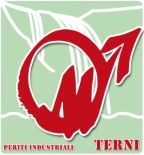 Collegio dei Periti Industriali e dei Periti Industriali Laureati della Provincia di TerniATTESTATO DI FREQUENZA RILASCIATO DAL PROFESSIONISTAFINE PRATICAModello IRP-04Rev. 2 del 11/12/2017